Forma patvirtintaLietuvos Respublikos teisingumo ministro2005 m. balandžio 27 d. įsakymu Nr. 1R-124(Lietuvos Respublikos teisingumo ministro2015 m. liepos 7 d. įsakymo Nr. 1R-174redakcija)_______________________________(asmens vardas, pavardė)Valstybės garantuojamos teisinės pagalbos tarnybai ar jos teritoriniam skyriuiP R A Š Y M A SSUTEIKTI ANTRINĘ TEISINĘ PAGALBĄ20 __ m. _____________ mėn. ____ d.1. Prašau suteikti man antrinę teisinę pagalbą (pažymėti vieną langelį):administracinėje byloje □administracinio nusižengimo byloje □baudžiamojoje byloje □civilinėje byloje □konstitucinės justicijos byloje □Antrinė valstybės garantuojama teisinė pagalba (toliau – antrinė teisinė pagalba) – dokumentų rengimas, gynyba ir atstovavimas bylose, įskaitant vykdymo procesą, atstovavimas išankstinio ginčų sprendimo ne teisme atvejais, jeigu tokią tvarką nustato įstatymai ar teismo sprendimas. Antrinė teisinė pagalba taip pat apima bylinėjimosi išlaidų bylose, išnagrinėtose civilinio proceso tvarka, ir išlaidų konstitucinės justicijos bylose atlyginimą, su bylos nagrinėjimu administracinio proceso tvarka susijusių išlaidų, administracinių nusižengimų bylų nagrinėjimo teisme išlaidų ir su baudžiamojoje byloje pareikšto civilinio ieškinio nagrinėjimu susijusių išlaidų atlyginimą (Lietuvos Respublikos valstybės garantuojamos teisinės pagalbos įstatymo 2 straipsnio 1 dalis).“2. Prašymo suteikti antrinę teisinę pagalbą esmės išdėstymas (nurodyti reikalavimą (pvz., siekiu kreiptis į teismą dėl išlaikymo nepilnamečiam vaikui (vardas ir pavardė) priteisimo iš tėvo (vardas ir pavardė), reikalinga teisinė pagalba tik atleidžiant nuo bylinėjimosi išlaidų) ir su reikalavimu susijusias aplinkybes):____________________________________________________________________________________________________________________________________________________________________________________________________________________________________________________________________________________________________________________________________________________________________________________________________________________________________________________________________________________________________________________________________________________________________________________________________________________________________________________________________________________________________________________________________________________________________________________________________________3. Informacija apie bylą, kurioje reikalinga antrinė teisinė pagalba (jeigu yra žinoma):Bylos numeris: __________________________________Teismo posėdžio vieta:____________________________Teismo posėdžio data: ____________________________Teismo posėdžio laikas: __________________________4. Ankstesnėje proceso stadijoje antrinė teisinė pagalba buvo (pažymėti vieną langelį):neteikiama 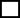 teikiama   , antrinę teisinę pagalbą teikė advokatas (jeigu yra žinoma): _____________________(advokato vardas, pavardė)5. Apie save nurodau šiuos duomenis:Asmens kodas		______________________________________________Pilietybė			_______________________________________________Deklaruota gyvenamoji vieta,	_______________________________________________ telefono ryšio numeris, el. pašto	_______________________________________________adresas			______________________________________________Nuolatinė gyvenamoji vieta,	_______________________________________________ telefono ryšio numeris, el. pašto 	_______________________________________________adresas (pildoma, jeigu nuolatinė	________________________________________________________gyvenamoji vieta skiriasi nuo deklaruotos	_______________________________________________ gyvenamosios vietos)		_______________________________________________6. Apie savo šeiminę padėtį, sutuoktinį (-ę), vaikus, kitus bendrai gyvenančius išlaikytinius (-es) nurodau šiuos duomenis (pildoma, jeigu kartu su šiuo prašymu pateikiama metinė pajamų ir turto deklaracija antrinei teisinei pagalbai gauti): 7. Apie save taip pat nurodau šiuos duomenis:8. Teisinių išlaidų draudimu esu (pažymėti vieną langelį):neapsidraudęs (-usi)      apsidraudęs (-usi)   ir pateikiu teisinių išlaidų draudimo sutarties kopiją.9. Jeigu, vadovaujantis Lietuvos Respublikos valstybės garantuojamos teisinės pagalbos įstatymo 14 straipsniu, valstybės garantuojama ir apmokama antrinės teisinės pagalbos išlaidų dalis sudarys 50 ar 25 procentus, kitą antrinės teisinės pagalbos išlaidų dalį (atitinkamai 50 ar 75 procentus) apmokėti (pažymėti vieną langelį):nesutinku                        sutinku      Su galima preliminaria išlaidų suma (pažymėti vieną langelį):nesu supažindintas (-a) esu supažindintas (-a) pirminę teisinę pagalbą teikiančio specialisto     ______________ (pareiškėjo parašas)susipažinau interneto svetainėje www.teisinepagalba.lt       _______________(pareiškėjo parašas)kita (įrašyti) _______________       _________________ (pareiškėjo parašas)10. Siūlau (prašau), kad antrinę teisinę pagalbą man teiktų ____________________________                      					      (advokato vardas, pavardė)ir pateikiu rašytinį advokato sutikimą dėl atstovavimo konkrečioje byloje (jeigu advokatas nėra įrašytas į antrinę teisinę pagalbą teikiančių advokatų sąrašus).11. Kitos aplinkybės, kurios gali būti svarbios teikiant antrinę teisinę pagalbą:_______________________________________________________________________________________________________________________________________________________________12. Prie prašymo pridedu šiuos dokumentus, įrodančius mano teisę gauti antrinę teisinę pagalbą (asmens tapatybę patvirtinančio dokumento kopija, dokumentas (jo kopija), patvirtinantis aplinkybes, suteikiančias teisę gauti antrinę teisinę pagalbą, dokumentai (jų kopijos), pagrindžiantys mano reikalavimą, ir kt.):12.1.12.2.12.3.12.4.12.5.13. Esu informuotas (-a), kad šiame prašyme ir prie jo pridėtuose dokumentuose pateikta iš valstybės ir savivaldybių institucijų, taip pat registrų, kitų valstybės informacinių sistemų, fizinių ar juridinių asmenų gauta informacija, duomenys (įskaitant asmens duomenis) gali būti tvarkomi antrinės teisinės pagalbos teikimo tikslais.Patvirtinu, kad šiame prašyme mano nurodyti duomenys yra išsamūs ir teisingi.__________________________ 	 ________________________________________(pareiškėjo parašas) 			 (pareiškėjo vardas, pavardė)14. Valstybės garantuojamą teisinę pagalbą teikiantis asmuo padėjo užpildyti ar užpildė šį prašymą:__________________________________________ 	 _________________ 	 ___________ (vardas, pavardė, telefono numeris, el. pašto adresas)	 (pareigos) 		 (parašas)____________________6.1. Šeiminė padėtis (pažymėti vieną langelį) vedęs / ištekėjusi nevedęs / netekėjusi išsituokęs (-usi) našlys (-ė)6.2. Sutuoktinis (-ė)(vardas, pavardė, gyvenamoji vieta)_____________________________________________________________________________________________________________________________________________6.3. Bendrai gyvenantys ir mano išlaikomi vaikai (įvaikiai) iki 18 metų:	 (vardas, pavardė, asmens kodas arba 	 gimimo data, gyvenamoji vieta)6.4. Nedirbantys nesusituokę ir su kitu asmeniu bendrai negyvenantys vaikai (įvaikiai) nuo 18 iki 24 metų, besimokantys dieninėse bendrojo lavinimo mokyklose ir kitų formaliojo švietimo įstaigų dieniniuose skyriuose, taip pat asmenys nuo dieninių bendrojo lavinimo mokyklų baigimo dienos iki tų pačių metų rugsėjo 1 d.:(vardas, pavardė, asmens kodas arba 	 gimimo data)6.5. Bendrai gyvenantys ir mano išlaikomi kiti asmenys:(vardas, pavardė, asmens kodas, giminystės ryšys, nedarbingumo priežastis, gyvenamoji vieta)_____________________________________________________________________________________________________________________________________________________________________________________________________________________________________________________________________________________________________________________________________________________________________________________________________________________________________________________________________________________________________________________________________________________________________________________________________________________________________________________________________________________________________________________________________________________________________________________________________________________________________Aplinkybės, suteikiančios teisę gauti antrinę teisinę pagalbąAplinkybės, suteikiančios teisę gauti antrinę teisinę pagalbąPateikiu šį dokumentą Pateikiu šį dokumentą (pažymėti langelį (-ius))(pažymėti langelį (-ius))7.1. Dėl sunkios turtinės padėties negaliu tinkamai apginti pažeistų ar ginčijamų savo teisių ir įstatymų saugomų interesų (įvertinama atsižvelgiant į Lietuvos Respublikos Vyriausybės nustatytus turto ir pajamų lygius teisinei pagalbai gauti).7.1. Dėl sunkios turtinės padėties negaliu tinkamai apginti pažeistų ar ginčijamų savo teisių ir įstatymų saugomų interesų (įvertinama atsižvelgiant į Lietuvos Respublikos Vyriausybės nustatytus turto ir pajamų lygius teisinei pagalbai gauti).Metinė pajamų ir turto deklaracija antrinei teisinei pagalbai gauti.Metinė pajamų ir turto deklaracija antrinei teisinei pagalbai gauti.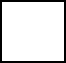 7.2. Esu nukentėjusysis (-ioji) nuo teroristinių, prekybos žmonėmis, smurto artimoje aplinkoje nusikalstamų veikų, nusikalstamų veikų žmogaus seksualinio apsisprendimo laisvei ir neliečiamumui, organizuotos grupės ar nusikalstamo susivienijimo padarytų nusikalstamų veikų, taip pat nusikalstamų veikų, padarytų siekiant išreikšti neapykantą dėl amžiaus, lyties, seksualinės orientacijos, neįgalumo, rasės, tautybės, kalbos, kilmės, socialinės padėties, tikėjimo, įsitikinimų ar pažiūrų.7.2. Esu nukentėjusysis (-ioji) nuo teroristinių, prekybos žmonėmis, smurto artimoje aplinkoje nusikalstamų veikų, nusikalstamų veikų žmogaus seksualinio apsisprendimo laisvei ir neliečiamumui, organizuotos grupės ar nusikalstamo susivienijimo padarytų nusikalstamų veikų, taip pat nusikalstamų veikų, padarytų siekiant išreikšti neapykantą dėl amžiaus, lyties, seksualinės orientacijos, neįgalumo, rasės, tautybės, kalbos, kilmės, socialinės padėties, tikėjimo, įsitikinimų ar pažiūrų.Ikiteisminio tyrimo pareigūno, prokuroro nutarimas ar teismo nutartis, kuriais asmuo pripažintas nukentėjusiuoju, ir (ar) teismo nuosprendis.Ikiteisminio tyrimo pareigūno, prokuroro nutarimas ar teismo nutartis, kuriais asmuo pripažintas nukentėjusiuoju, ir (ar) teismo nuosprendis.7.3. Esu nukentėjusysis (-ioji) dėl nusikaltimo atsiradusios žalos atlyginimo byloje, išskyrus šio prašymo 7.2 papunktyje išvardytus atvejus.7.3. Esu nukentėjusysis (-ioji) dėl nusikaltimo atsiradusios žalos atlyginimo byloje, išskyrus šio prašymo 7.2 papunktyje išvardytus atvejus.Ikiteisminio tyrimo pareigūno, prokuroro nutarimas ar teismo nutartis, kuriais asmuo pripažintas nukentėjusiuoju, ir (ar) teismo nuosprendis.Ikiteisminio tyrimo pareigūno, prokuroro nutarimas ar teismo nutartis, kuriais asmuo pripažintas nukentėjusiuoju, ir (ar) teismo nuosprendis.7.4. Gaunu socialinę pašalpą.7.4. Gaunu socialinę pašalpą.Pažyma, patvirtinanti, kad man yra paskirta socialinė pašalpa (privaloma pateikti tik tais atvejais, kai Valstybės garantuojamos teisinės pagalbos tarnyba negali gauti reikalingos informacijos naudodamasi registrais ir kitomis valstybės informacinėmis sistemomis).Pažyma, patvirtinanti, kad man yra paskirta socialinė pašalpa (privaloma pateikti tik tais atvejais, kai Valstybės garantuojamos teisinės pagalbos tarnyba negali gauti reikalingos informacijos naudodamasi registrais ir kitomis valstybės informacinėmis sistemomis).7.5. Esu išlaikomas (-a) stacionarioje socialinės globos įstaigoje.7.5. Esu išlaikomas (-a) stacionarioje socialinės globos įstaigoje.Stacionarios socialinės globos įstaigos vadovo arba jo įgalioto asmens išduota pažyma, patvirtinanti, kad esu išlaikomas (-a) stacionarioje socialinės globos įstaigoje.Stacionarios socialinės globos įstaigos vadovo arba jo įgalioto asmens išduota pažyma, patvirtinanti, kad esu išlaikomas (-a) stacionarioje socialinės globos įstaigoje.7.6. Man nustatytas sunkus neįgalumo lygis arba esu pripažintas (-a) nedarbingu (-a).7.6. Man nustatytas sunkus neįgalumo lygis arba esu pripažintas (-a) nedarbingu (-a).Neįgaliojo pažymėjimas, patvirtinantis man nustatytą neįgalumo arba darbingumo lygį.Neįgaliojo pažymėjimas, patvirtinantis man nustatytą neįgalumo arba darbingumo lygį.7.7. Esu sukakęs (-usi) senatvės pensijos amžių ir man yra nustatytas didelių specialiųjų poreikių lygis. 7.7. Esu sukakęs (-usi) senatvės pensijos amžių ir man yra nustatytas didelių specialiųjų poreikių lygis. Neįgaliojo pažymėjimas, patvirtinantis man nustatytą neįgalumo, darbingumo arba specialiųjų poreikių lygį.Neįgaliojo pažymėjimas, patvirtinantis man nustatytą neįgalumo, darbingumo arba specialiųjų poreikių lygį.7.8. Esu asmens, kuriam nustatytas sunkus neįgalumas arba kuris yra pripažintas nedarbingu, arba sukakęs senatvės pensijos amžių ir jam yra nustatytas didelių specialiųjų poreikių lygis, globėjas (-a) (rūpintojas (-a)) ir teisinė pagalba reikalinga globotinio (rūpintinio) teisėms ir interesams atstovauti bei ginti.7.8. Esu asmens, kuriam nustatytas sunkus neįgalumas arba kuris yra pripažintas nedarbingu, arba sukakęs senatvės pensijos amžių ir jam yra nustatytas didelių specialiųjų poreikių lygis, globėjas (-a) (rūpintojas (-a)) ir teisinė pagalba reikalinga globotinio (rūpintinio) teisėms ir interesams atstovauti bei ginti.Neįgaliojo pažymėjimas, patvirtinantis mano globotiniui (rūpintiniui) nustatytą neįgalumo, darbingumo arba specialiųjų poreikių lygį.Neįgaliojo pažymėjimas, patvirtinantis mano globotiniui (rūpintiniui) nustatytą neįgalumo, darbingumo arba specialiųjų poreikių lygį.7.9. Dėl objektyvių priežasčių negaliu disponuoti savo turtu ir lėšomis ir dėl to mano turtas ir metinės pajamos, kuriais galiu laisvai disponuoti, neviršija Lietuvos Respublikos Vyriausybės nustatytų turto ir pajamų lygių teisinei pagalbai gauti.7.9. Dėl objektyvių priežasčių negaliu disponuoti savo turtu ir lėšomis ir dėl to mano turtas ir metinės pajamos, kuriais galiu laisvai disponuoti, neviršija Lietuvos Respublikos Vyriausybės nustatytų turto ir pajamų lygių teisinei pagalbai gauti.Turto arešto aktas ir (ar) kiti dokumentai, patvirtinantys objektyvias priežastis, dėl kurių negaliu disponuoti savo turtu ir lėšomis, ir metinė pajamų ir turto deklaracija antrinei teisinei pagalbai gauti (privaloma pateikti tik tais atvejais, kai Valstybės garantuojamos teisinės pagalbos tarnyba negali gauti reikalingos informacijos naudodamasi registrais ir kitomis valstybės informacinėmis sistemomis).Turto arešto aktas ir (ar) kiti dokumentai, patvirtinantys objektyvias priežastis, dėl kurių negaliu disponuoti savo turtu ir lėšomis, ir metinė pajamų ir turto deklaracija antrinei teisinei pagalbai gauti (privaloma pateikti tik tais atvejais, kai Valstybės garantuojamos teisinės pagalbos tarnyba negali gauti reikalingos informacijos naudodamasi registrais ir kitomis valstybės informacinėmis sistemomis).7.10. Man taikomas priverstinis hospitalizavimas ir gydymas arba būtinasis hospitalizavimas ir (ar) būtinasis izoliavimas. 7.10. Man taikomas priverstinis hospitalizavimas ir gydymas arba būtinasis hospitalizavimas ir (ar) būtinasis izoliavimas. Sveikatos priežiūros įstaigos pažyma, patvirtinanti, kad man taikomas priverstinis hospitalizavimas ir gydymas arba būtinasis hospitalizavimas ir (ar) būtinasis izoliavimas.Sveikatos priežiūros įstaigos pažyma, patvirtinanti, kad man taikomas priverstinis hospitalizavimas ir gydymas arba būtinasis hospitalizavimas ir (ar) būtinasis izoliavimas.7.11. Esu asmens, kuriam taikomas priverstinis hospitalizavimas ir gydymas arba būtinasis hospitalizavimas ir (ar) būtinasis izoliavimas, globėjas (-a) (rūpintojas (-a)).7.11. Esu asmens, kuriam taikomas priverstinis hospitalizavimas ir gydymas arba būtinasis hospitalizavimas ir (ar) būtinasis izoliavimas, globėjas (-a) (rūpintojas (-a)).Sveikatos priežiūros įstaigos pažyma, patvirtinanti, kad mano globotiniui (rūpintiniui) taikomas priverstinis hospitalizavimas ir gydymas arba būtinasis hospitalizavimas ir (ar) būtinasis izoliavimas.Sveikatos priežiūros įstaigos pažyma, patvirtinanti, kad mano globotiniui (rūpintiniui) taikomas priverstinis hospitalizavimas ir gydymas arba būtinasis hospitalizavimas ir (ar) būtinasis izoliavimas.7.12. Esu skolininkas (-ė) vykdymo procese ir išieškoma iš paskutinio gyvenamojo būsto, kuriame aš gyvenu.7.12. Esu skolininkas (-ė) vykdymo procese ir išieškoma iš paskutinio gyvenamojo būsto, kuriame aš gyvenu.Dokumentai, patvirtinantys varžytynių, kuriose parduodamas mano paskutinis gyvenamasis būstas, paskelbimą (privaloma pateikti tik tais atvejais, kai Valstybės garantuojamos teisinės pagalbos tarnyba negali gauti reikalingos informacijos naudodamasi registrais ir kitomis valstybės informacinėmis sistemomis).Dokumentai, patvirtinantys varžytynių, kuriose parduodamas mano paskutinis gyvenamasis būstas, paskelbimą (privaloma pateikti tik tais atvejais, kai Valstybės garantuojamos teisinės pagalbos tarnyba negali gauti reikalingos informacijos naudodamasi registrais ir kitomis valstybės informacinėmis sistemomis).7.13. Esu nepilnamečio vaiko atstovas (-ė) pagal įstatymą ir sprendžiamas nepilnamečio vaiko iškeldinimo klausimas.7.13. Esu nepilnamečio vaiko atstovas (-ė) pagal įstatymą ir sprendžiamas nepilnamečio vaiko iškeldinimo klausimas.Dokumentai, patvirtinantys pradėtą bylos procesą dėl mano šeimos, kurioje auga nepilnamečiai vaikai, iškeldinimo.Dokumentai, patvirtinantys pradėtą bylos procesą dėl mano šeimos, kurioje auga nepilnamečiai vaikai, iškeldinimo.7.14. Esu nepilnametis vaikas, nesudaręs santuokos, ir nesu teismo pripažintas visiškai veiksniu (emancipuotu).7.14. Esu nepilnametis vaikas, nesudaręs santuokos, ir nesu teismo pripažintas visiškai veiksniu (emancipuotu).Dokumentai, patvirtinantys mano amžių (privaloma pateikti tik tais atvejais, kai Valstybės garantuojamos teisinės pagalbos tarnyba negali gauti reikalingos informacijos naudodamasi registrais ir kitomis valstybės informacinėmis sistemomis).Dokumentai, patvirtinantys mano amžių (privaloma pateikti tik tais atvejais, kai Valstybės garantuojamos teisinės pagalbos tarnyba negali gauti reikalingos informacijos naudodamasi registrais ir kitomis valstybės informacinėmis sistemomis).7.15. Esu asmuo, kurį prašoma pripažinti neveiksniu tam tikroje srityje byloje dėl fizinio asmens pripažinimo neveiksniu tam tikroje srityje.7.16. Esu neveiksniu tam tikroje srityje pripažintas asmuo ir teisinė pagalba reikalinga byloje dėl globos.7.17. Esu neveiksniu tam tikroje srityje pripažintas asmuo ir teisinė pagalba reikalinga byloje dėl teismo sprendimo, kuriuo buvau pripažintas neveiksniu tam tikroje srityje peržiūrėjimo.7.18. Esu neveiksniu tam tikroje srityje pripažintas asmuo ir teisinė pagalba reikalinga byloje dėl fizinio asmens pripažinimo veiksniu ar ribotai veiksniu.7.15. Esu asmuo, kurį prašoma pripažinti neveiksniu tam tikroje srityje byloje dėl fizinio asmens pripažinimo neveiksniu tam tikroje srityje.7.16. Esu neveiksniu tam tikroje srityje pripažintas asmuo ir teisinė pagalba reikalinga byloje dėl globos.7.17. Esu neveiksniu tam tikroje srityje pripažintas asmuo ir teisinė pagalba reikalinga byloje dėl teismo sprendimo, kuriuo buvau pripažintas neveiksniu tam tikroje srityje peržiūrėjimo.7.18. Esu neveiksniu tam tikroje srityje pripažintas asmuo ir teisinė pagalba reikalinga byloje dėl fizinio asmens pripažinimo veiksniu ar ribotai veiksniu.Dokumentai, patvirtinantys pradėtą bylos procesą dėl fizinio asmens pripažinimo neveiksniu tam tikroje srityje.Dokumentai, patvirtinantys pradėtą bylos procesą dėl fizinio asmens pripažinimo neveiksniu tam tikroje srityje ir jo globos.Dokumentai, patvirtinantys pradėtą bylos procesą dėl teismo sprendimo, kuriuo buvau pripažintas neveiksniu tam tikroje srityje peržiūrėjimo.Dokumentai, patvirtinantys pradėtą bylos procesą dėl neveiksniu tam tikroje srityje pripažinto asmens pripažinimo veiksniu ar ribotai veiksniu.Dokumentai, patvirtinantys pradėtą bylos procesą dėl fizinio asmens pripažinimo neveiksniu tam tikroje srityje.Dokumentai, patvirtinantys pradėtą bylos procesą dėl fizinio asmens pripažinimo neveiksniu tam tikroje srityje ir jo globos.Dokumentai, patvirtinantys pradėtą bylos procesą dėl teismo sprendimo, kuriuo buvau pripažintas neveiksniu tam tikroje srityje peržiūrėjimo.Dokumentai, patvirtinantys pradėtą bylos procesą dėl neveiksniu tam tikroje srityje pripažinto asmens pripažinimo veiksniu ar ribotai veiksniu.7.19. Kreipiuosi dėl gimimo registravimo.7.19. Kreipiuosi dėl gimimo registravimo.Civilinės metrikacijos įstaigos išvada dėl atsisakymo registruoti gimimą ar atkurti gimimo įrašą.Civilinės metrikacijos įstaigos išvada dėl atsisakymo registruoti gimimą ar atkurti gimimo įrašą.7.20. Esu neveiksnaus tam tikroje srityje pripažinto asmens globėjas ir teisinė pagalba reikalinga byloje dėl teismo sprendimo, kuriuo globotinis pripažintas neveiksniu tam tikroje srityje, peržiūrėjimo.7.20. Esu neveiksnaus tam tikroje srityje pripažinto asmens globėjas ir teisinė pagalba reikalinga byloje dėl teismo sprendimo, kuriuo globotinis pripažintas neveiksniu tam tikroje srityje, peržiūrėjimo.Dokumentai, patvirtinantys pradėtą bylos procesą dėl teismo sprendimo, kuriuo globotinis buvo pripažintas neveiksniu tam tikroje srityje peržiūrėjimo, taip pat teismo sprendimas, kuriuo globotinis pripažintas neveiksniu tam tikroje srityje.Dokumentai, patvirtinantys pradėtą bylos procesą dėl teismo sprendimo, kuriuo globotinis buvo pripažintas neveiksniu tam tikroje srityje peržiūrėjimo, taip pat teismo sprendimas, kuriuo globotinis pripažintas neveiksniu tam tikroje srityje.7.21. Esu neveiksnaus tam tikroje srityje pripažinto asmens globėjas ir teisinė pagalba reikalinga byloje dėl neveiksniu tam tikroje srityje pripažinto globotinio pripažinimo veiksniu ar ribotai veiksniu.7.21. Esu neveiksnaus tam tikroje srityje pripažinto asmens globėjas ir teisinė pagalba reikalinga byloje dėl neveiksniu tam tikroje srityje pripažinto globotinio pripažinimo veiksniu ar ribotai veiksniu.Dokumentai, patvirtinantys, pradėtą bylos procesą dėl neveiksniu tam tikroje srityje pripažinto globotinio pripažinimo veiksniu ar ribotai veiksniu, taip pat teismo sprendimas, kuriuo globotinis pripažintas neveiksniu tam tikroje srityje.Dokumentai, patvirtinantys, pradėtą bylos procesą dėl neveiksniu tam tikroje srityje pripažinto globotinio pripažinimo veiksniu ar ribotai veiksniu, taip pat teismo sprendimas, kuriuo globotinis pripažintas neveiksniu tam tikroje srityje.7.22. Teisinė pagalba reikalinga byloje dėl neteisėtai išvežto ar laikomo vaiko grąžinimo pagal 1980 m. spalio 25 d. Hagos konvenciją dėl tarptautinio vaikų grobimo civilinių aspektų.7.23. Esu nepilnamečio vaiko tėvas (motina), dėl kurio (-ios) valdžios apribojimo ar jo panaikinimo sprendžia teismas.7.22. Teisinė pagalba reikalinga byloje dėl neteisėtai išvežto ar laikomo vaiko grąžinimo pagal 1980 m. spalio 25 d. Hagos konvenciją dėl tarptautinio vaikų grobimo civilinių aspektų.7.23. Esu nepilnamečio vaiko tėvas (motina), dėl kurio (-ios) valdžios apribojimo ar jo panaikinimo sprendžia teismas.Dokumentas, patvirtinantis, kad prašymas dėl neteisėtai išvežto ar laikomo vaiko grąžinimo pagal Hagos konvenciją yra priimtas centrinėje institucijoje ir neteisėtai išvežtas ar laikomas vaikas nebuvo grąžintas, taip pat šio prašymo kopija.Dokumentai, patvirtinantys pradėtą bylos procesą dėl tėvų valdžios apribojimo ar jo panaikinimo, arba teismo pranešimas apie advokato paskyrimo byloje būtinybę.Dokumentas, patvirtinantis, kad prašymas dėl neteisėtai išvežto ar laikomo vaiko grąžinimo pagal Hagos konvenciją yra priimtas centrinėje institucijoje ir neteisėtai išvežtas ar laikomas vaikas nebuvo grąžintas, taip pat šio prašymo kopija.Dokumentai, patvirtinantys pradėtą bylos procesą dėl tėvų valdžios apribojimo ar jo panaikinimo, arba teismo pranešimas apie advokato paskyrimo byloje būtinybę.7.24. Esu įvaikintojas ar vaiko globėjas (rūpintojas), kompetentingai valstybės institucijai pateikęs prašymą dėl įvaikinimo ar nuolatinės globos (rūpybos) ir turintis šios institucijos patvirtinimą dėl tinkamumo tapti įtėviu ar vaiko globėju (rūpintoju).7.24. Esu įvaikintojas ar vaiko globėjas (rūpintojas), kompetentingai valstybės institucijai pateikęs prašymą dėl įvaikinimo ar nuolatinės globos (rūpybos) ir turintis šios institucijos patvirtinimą dėl tinkamumo tapti įtėviu ar vaiko globėju (rūpintoju).Kompetentingos valstybės institucijos patvirtinimas dėl tinkamumo įvaikinti ar būti nuolatiniu globėju (rūpintoju).Kompetentingos valstybės institucijos patvirtinimas dėl tinkamumo įvaikinti ar būti nuolatiniu globėju (rūpintoju).7.25. Esu įvaikintojas ar vaiko globėjas (rūpintojas), kurio prašymą dėl įvaikinimo ar nuolatinės globos (rūpybos) nagrinėja teismas. 7.25. Esu įvaikintojas ar vaiko globėjas (rūpintojas), kurio prašymą dėl įvaikinimo ar nuolatinės globos (rūpybos) nagrinėja teismas. Teismo, nagrinėjančio bylą dėl įvaikinimo ar bylą dėl vaiko nuolatinės globos (rūpybos), pranešimas apie pradėtą bylos procesą ir (ar) kiti dokumentai, patvirtinantys pradėtą procesą dėl vaiko įvaikinimo ar vaiko nuolatinės globos (rūpybos).Teismo, nagrinėjančio bylą dėl įvaikinimo ar bylą dėl vaiko nuolatinės globos (rūpybos), pranešimas apie pradėtą bylos procesą ir (ar) kiti dokumentai, patvirtinantys pradėtą procesą dėl vaiko įvaikinimo ar vaiko nuolatinės globos (rūpybos).7.26. Esu asmuo, kurio teisė į teisinę pagalbą įtvirtinta Lietuvos Respublikos tarptautinėse sutartyse.7.26. Esu asmuo, kurio teisė į teisinę pagalbą įtvirtinta Lietuvos Respublikos tarptautinėse sutartyse.Dokumentai, nurodyti Lietuvos Respublikos tarptautinėse sutartyse.Dokumentai, nurodyti Lietuvos Respublikos tarptautinėse sutartyse.7.27. Esu Lietuvos Respublikos pranešėjų apsaugos įstatymo nustatyta tvarka pripažintas pranešėju ir man teisinė pagalba reikalinga byloje, susijusioje su mano interesų apsauga.7.27. Esu Lietuvos Respublikos pranešėjų apsaugos įstatymo nustatyta tvarka pripažintas pranešėju ir man teisinė pagalba reikalinga byloje, susijusioje su mano interesų apsauga.Kompetentingos valstybės institucijos sprendimas pripažinti asmenį pranešėju.Kompetentingos valstybės institucijos sprendimas pripažinti asmenį pranešėju.7.28. Esu Lietuvos Respublikos pranešėjų apsaugos įstatymo nustatyta tvarka asmens, pripažinto pranešėju, šeimos narys ir man reikalinga teisinė pagalba byloje, susijusioje su mano interesų apsauga.7.28. Esu Lietuvos Respublikos pranešėjų apsaugos įstatymo nustatyta tvarka asmens, pripažinto pranešėju, šeimos narys ir man reikalinga teisinė pagalba byloje, susijusioje su mano interesų apsauga.Kompetentingos valstybės institucijos sprendimas pripažinti šeimos narį pranešėju ir dokumentas, įrodantis, kad asmuo, pripažintas pranešėju, yra pareiškėjo šeimos narys.Kompetentingos valstybės institucijos sprendimas pripažinti šeimos narį pranešėju ir dokumentas, įrodantis, kad asmuo, pripažintas pranešėju, yra pareiškėjo šeimos narys.7.29. Esu asmuo, veikiantis kaip viešasis subjektas 2008 m. gruodžio 18 d. Tarybos reglamento (EB) Nr. 4/2009 dėl jurisdikcijos, taikytinos teisės, teismo sprendimų pripažinimo ir vykdymo bei bendradarbiavimo išlaikymo prievolių srityje (OL 2009 L 7, p. 1) 64 straipsnyje nurodytais tikslais ir aplinkybėmis.7.29. Esu asmuo, veikiantis kaip viešasis subjektas 2008 m. gruodžio 18 d. Tarybos reglamento (EB) Nr. 4/2009 dėl jurisdikcijos, taikytinos teisės, teismo sprendimų pripažinimo ir vykdymo bei bendradarbiavimo išlaikymo prievolių srityje (OL 2009 L 7, p. 1) 64 straipsnyje nurodytais tikslais ir aplinkybėmis.Dokumentai, pagrindžiantys, kad viešasis subjektas veikia vietoj asmens, kuriam privaloma mokėti išmokas, arba dokumentai, pagrindžiantys, kad viešajam subjektui privaloma grąžinti vietoj išlaikymo išmokėtas išmokas.Dokumentai, pagrindžiantys, kad viešasis subjektas veikia vietoj asmens, kuriam privaloma mokėti išmokas, arba dokumentai, pagrindžiantys, kad viešajam subjektui privaloma grąžinti vietoj išlaikymo išmokėtas išmokas.